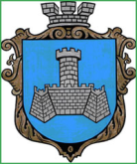 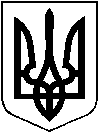 УКРАЇНАВІННИЦЬКОЇ ОБЛАСТІМІСТО ХМІЛЬНИКРОЗПОРЯДЖЕННЯМІСЬКОГО ГОЛОВИвід 02 квітня 2021 р.                                                                                 №154-рПро відзначення Гуцука О.В.з нагоди 50-ти річчяВраховуючи лист голови Хмільницької районної організації профспілки працівників охорони здоров’я  Шумигори Ю.В. від 31.03.2021 року №1363/01-24, на виконання п. 3 розділу 6 Міської програми розвитку культури та духовного відродження Хмільницької міської ТГ на 2019-2021 роки, затвердженої рішенням 53 сесії міської ради 7 скликання від 19.10.2018 року № 1695 (зі змінами), відповідно до рішення 53 сесії міської ради 7 скликання від 19.10.2018 року № 1696 «Про Порядки використання коштів міського бюджету, передбачених на фінансування Міської програми розвитку культури та духовного відродження Хмільницької міської ТГ на 2019-2021 роки» (зі змінами), керуючись ст.ст. 42, 59 Закону України «Про місцеве самоврядування в Україні»:1. Відзначити Подякою міського голови з нагоди Дня народження Гуцука Олександра Васильовича, завідуючого хірургічним відділенням КНП «Хмільницька центральна лікарня» Хмільницької міської ради.2. Затвердити кошторис витрат (додається).3. Контроль за виконанням цього розпорядження покласти на керуючого справами виконавчого комітету міської ради Маташа С.П.Міський голова                                                                         М.В. ЮрчишинС. МаташС. ЄрошенкоО. ТендерисН. БуликоваДодатокдо розпорядження міського головивід 02 квітня 2021 р. № 154-рКОШТОРИС ВИТРАТМіський голова                                                                         М.В. Юрчишин№з/пНазва видатків КФКВКЕКВКількість(штук) Ціна (грн.)Сума(грн.)1.Придбання рамок0201802210121,021,02.Придбання троянд 0201802210550,0250,0--ВСЬОГО:--------------------271,0